Приложение 8Образцы работ учащихся, иллюстрирующих технологию формирования осознанного орфографического действия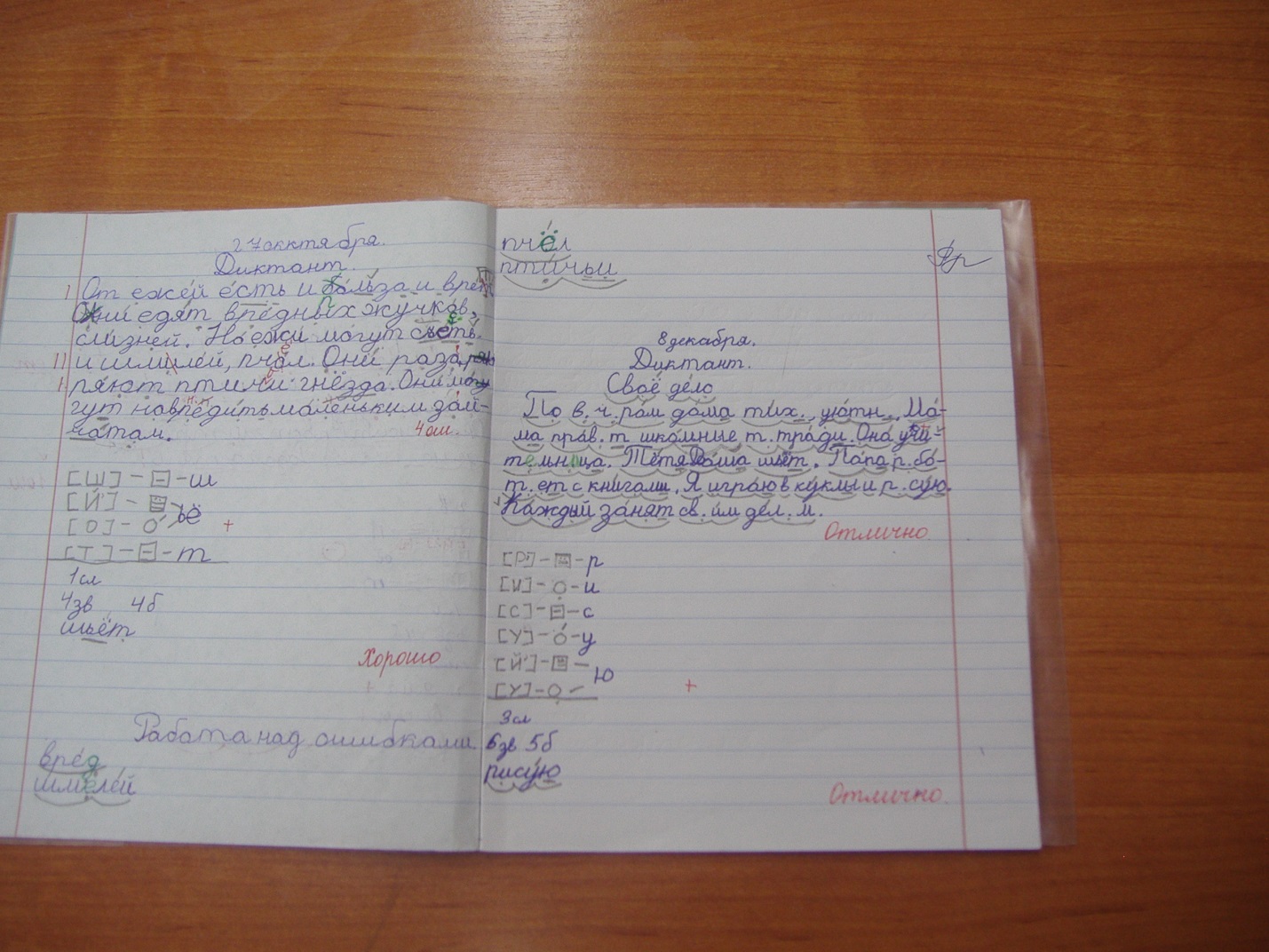 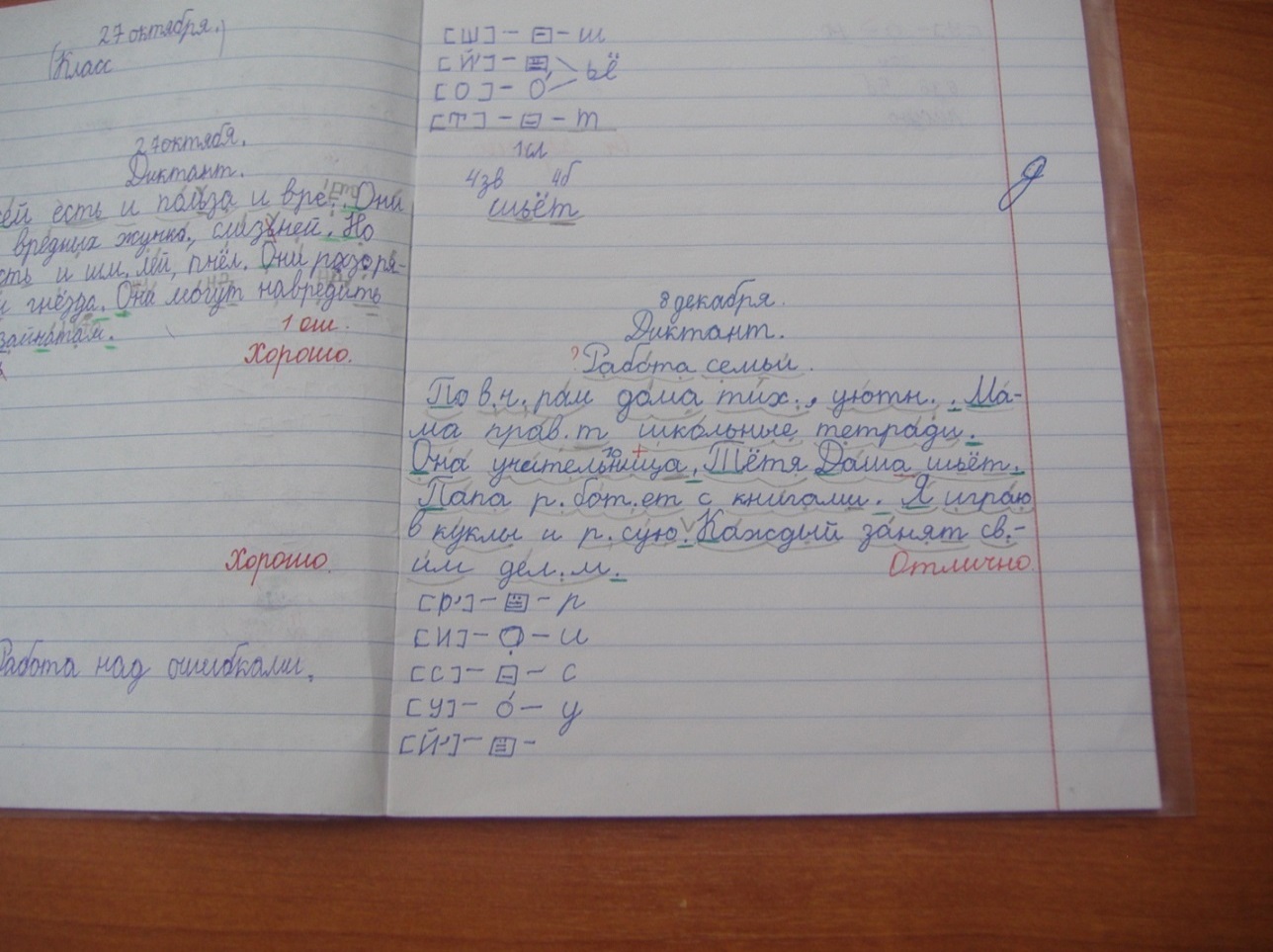 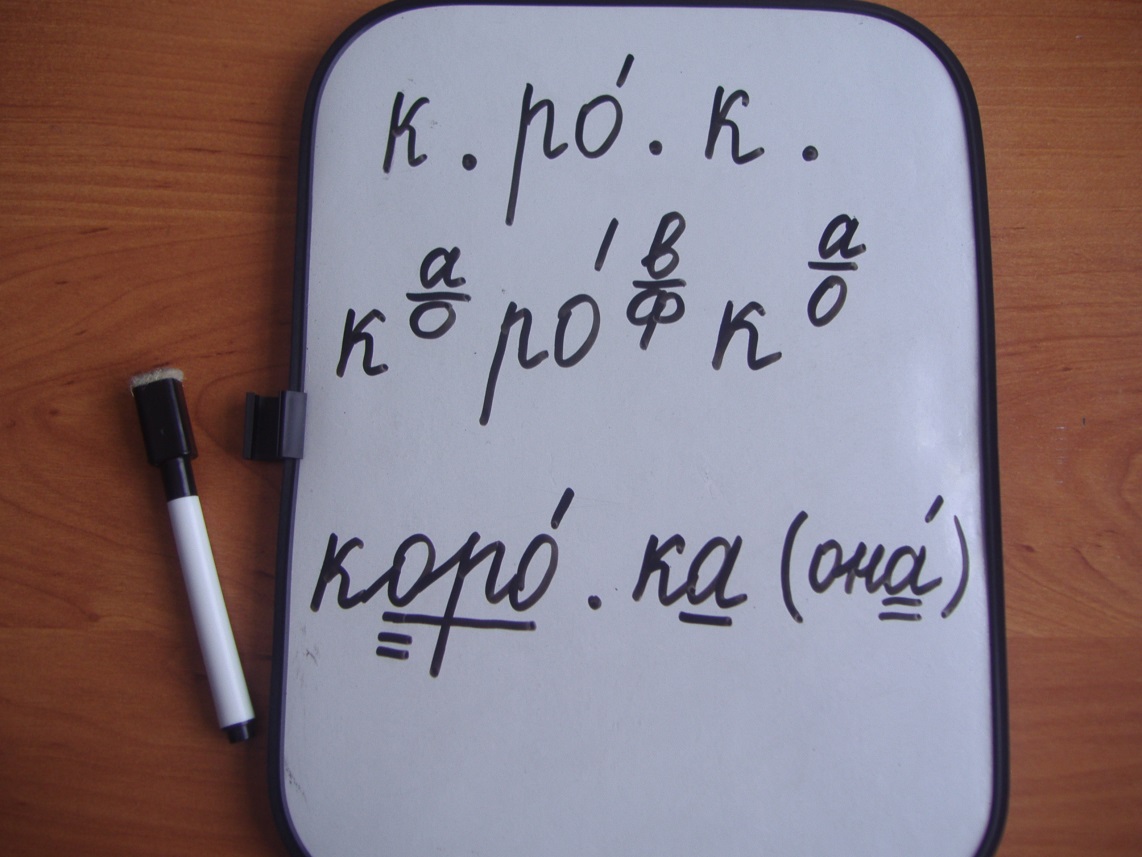 Из тетрадей контрольных работ по русскому языку учащихся                  4-х классов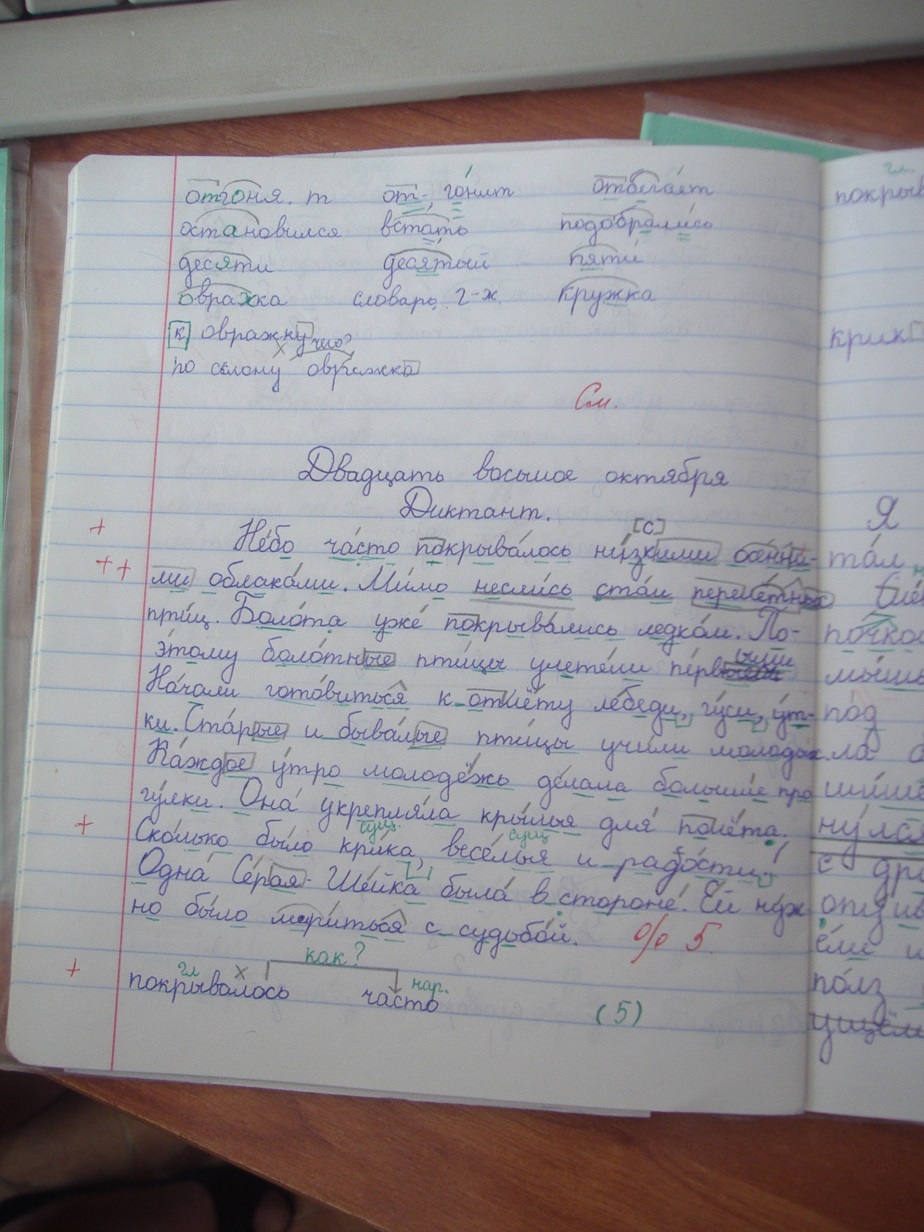 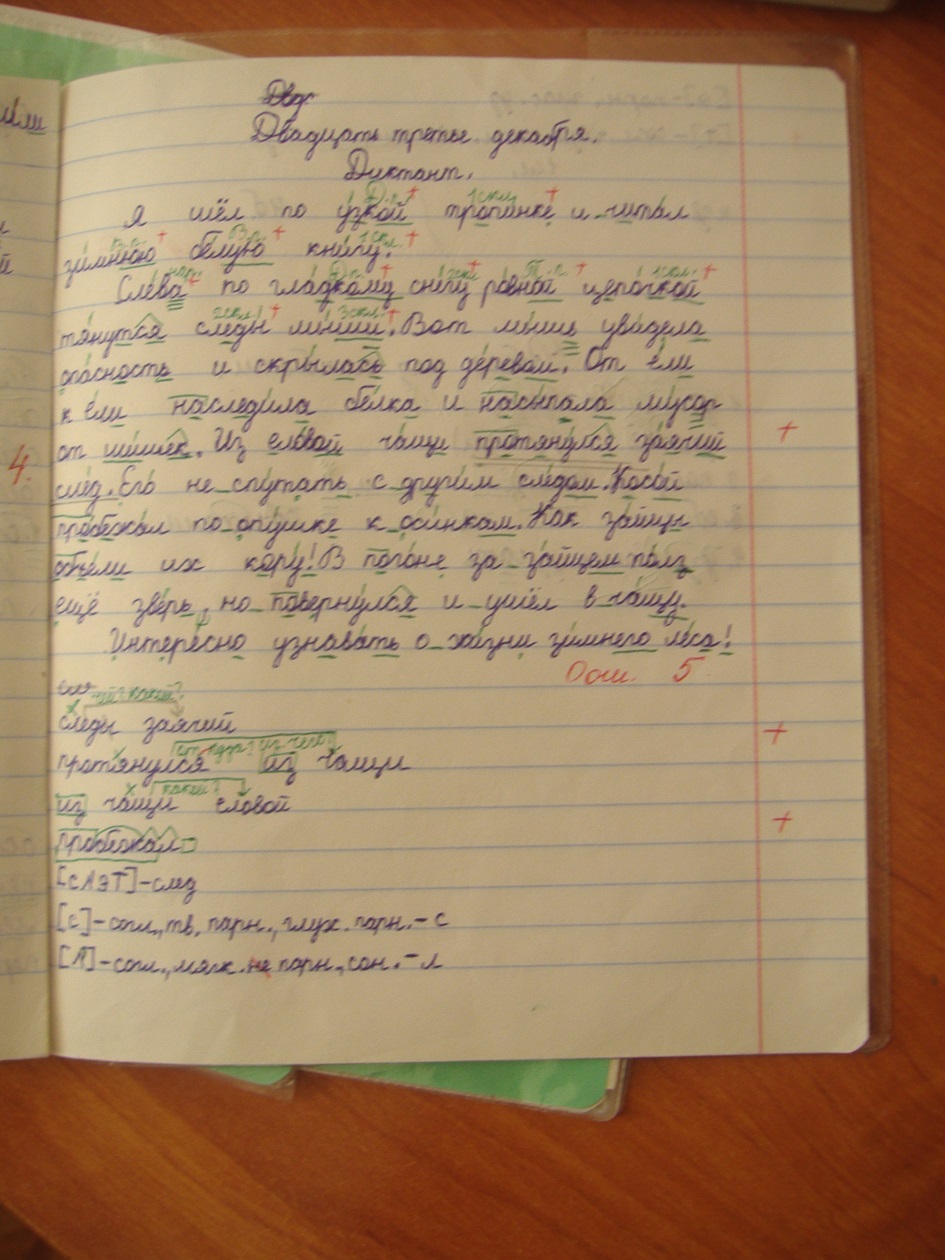 